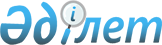 Об утверждении бюджета Аккайынского района на 2022 - 2024 годыРешение маслихата Аккайынского района Северо-Казахстанской области от 24 декабря 2021 года № 8-1. Зарегистрировано в Министерстве юстиции Республики Казахстан 31 декабря 2021 года № 26287
      Сноска. Вводится в действие с 01.01.2022 в соответствии с пунктом 11 настоящего решения.
      В соответствии с пунктом 2 статьи 9, статьей 75 Бюджетного кодекса Республики Казахстан, подпунктом 1) пункта 1 статьи 6 Закона Республики Казахстан "О местном государственном управлении и самоуправлении в Республике Казахстан" маслихат Аккайынского района Северо-Казахстанской области РЕШИЛ:
      1. Утвердить бюджет Аккайынского района на 2022 - 2024 годы согласно приложениям 1, 2 и 3 к настоящему решению соответственно, в том числе на 2022 год в следующих объемах:
      1) доходы – 5656548,4 тысяч тенге:
      налоговые поступления – 526907,2 тысяч тенге;
      неналоговые поступления – 42477,3 тысяч тенге;
      поступления от продажи основного капитала – 7500 тысяч тенге;
      поступления трансфертов – 5079663,9 тысяч тенге;
      2) затраты – 6341386,8 тысяч тенге;
      3) чистое бюджетное кредитование – 45871,7 тысяч тенге:
      бюджетные кредиты – 70855 тысяч тенге;
      погашение бюджетных кредитов – 24983,3 тысяч тенге;
      4) сальдо по операциям с финансовыми активами - 0 тысяч тенге:
      приобретение финансовых активов - 0 тысяч тенге;
      поступления от продажи финансовых активов государства - 0 тысяч тенге;
      5) дефицит (профицит) бюджета - - 730710,1 тысяч тенге;
      6) финансирование дефицита (использование профицита) бюджета – 730710,1 тысяч тенге:
      поступление займов – 70855 тысяч тенге;
      погашение займов – 57984,4 тысяч тенге;
      используемые остатки бюджетных средств – 717839,5 тысяч тенге.
      Сноска. Пункт 1 в редакции решения маслихата Аккайынского района Северо-Казахстанской области от 11.03.2022 № 9-1 (вводится в действие с 01.01.2022); от 14.06.2022 № 14-1 (вводится в действие с 01.01.2022); от 12.08.2022 № 17-2 (вводится в действие с 01.01.2022); от 10.11.2022 № 20-1 (вводится в действие с 01.01.2022) ; от 13.12.2022 № 23-1 (вводится в действие с 01.01.2022).


      2. Установить, что доходы бюджета района на 2022 год формируются в соответствии с Бюджетным кодексом Республики Казахстан за счет следующих налоговых поступлений:
      1) индивидуальный подоходный налог по нормативам распределения доходов, установленным областным маслихатом, за исключением индивидуального подоходного налога по доходам, подлежащими обложению самостоятельно физическими лицами, у которых на территории города районного значения, села, поселка расположено заявленное при постановке на регистрационный учет в органе государственных доходов:
      место нахождения – для индивидуального предпринимателя, частного нотариуса, частного судебного исполнителя, адвоката, профессионального медиатора;
      место жительства – для остальных физических лиц;
      2) индивидуальный подоходный налог с физических лиц, уплативших единый совокупный платеж в соответствии с законами Республики Казахстан, по нормативам распределения доходов, установленным областным маслихатом;
      3) социальный налог по нормативам распределения доходов, установленным областным маслихатом;
      4) налог на имущество физических и юридических лиц, индивидуальных предпринимателей, за исключением налога на имущество физических лиц по объектам обложения данным налогом, находящимся на территории города районного значения, села, поселка, сельского округа;
      5) земельный налог, за исключением земельного налога на земли населенных пунктов с физических и юридических лиц на земельные участки, находящиеся на территории города районного значения, села, поселка;
      6) налог на транспортные средства, за исключением налога на транспортные средства:
      с физических лиц, место жительства которых находится на территории города районного значения, села, поселка;
      с юридических лиц, место нахождения которых, указываемое в их учредительных документах, располагается на территории города районного значения, села, поселка;
      7) фиксированный налог;
      8) акцизы на:
      все виды спирта, произведенные на территории Республики Казахстан;
      алкогольную продукцию, произведенную на территории Республики Казахстан;
      пиво с объемным содержанием этилового спирта не более 0,5 процента, произведенное на территории Республики Казахстан;
      табачные изделия, произведенные на территории Республики Казахстан;
      легковые автомобили (кроме автомобилей с ручным управлением или адаптером ручного управления, специально предназначенных для инвалидов), произведенные на территории Республики Казахстан;
      бензин (за исключением авиационного) и дизельное топливо;
      9) плата за пользование земельными участками, за исключением земельных участков, находящихся на территории города районного значения, села, поселка;
      10) лицензионный сбор за право занятия отдельными видами деятельности;
      11) плата за пользование лицензиями на занятие отдельными видами деятельности;
      12) сбор за государственную регистрацию юридических лиц и учетную регистрацию филиалов и представительств, а также их перерегистрацию, за исключением юридических лиц, являющихся коммерческими организациями, их филиалов и представительств;
      13) сбор за государственную регистрацию транспортных средств, а также их перерегистрацию;
      14) сбор за государственную регистрацию залога движимого имущества и ипотеки судна или строящегося судна;
      15) плата за размещение наружной (визуальной) рекламы на открытом пространстве за пределами помещений в городе областного значения, в полосе отвода автомобильных дорог общего пользования, проходящих через территорию города областного значения;
      16) государственная пошлина, кроме консульского сбора и государственных пошлин, зачисляемых в республиканский бюджет.
      3. Установить, что доходы бюджета района формируются за счет следующих неналоговых поступлений:
      1) доходы от коммунальной собственности:
      поступления части чистого дохода коммунальных государственных предприятий, созданных по решению акимата района (города областного значения);
      дивиденды на государственные пакеты акций, находящиеся в коммунальной собственности района (города областного значения);
      доходы на доли участия в юридических лицах, находящиеся в коммунальной собственности района (города областного значения);
      доходы от аренды имущества коммунальной собственности района (города областного значения), за исключением доходов от аренды имущества коммунальной собственности района (города областного значения), находящегося в управлении акимов города районного значения, села, поселка, сельского округа;
      вознаграждения по кредитам, выданным из районного (города областного значения) бюджета;
      другие доходы от коммунальной собственности района (города областного значения);
      2) поступления от реализации товаров (работ, услуг) государственными учреждениями, финансируемыми из районного (города областного значения) бюджета;
      3) поступления денег от проведения государственных закупок, организуемых государственными учреждениями, финансируемыми из районного (города областного значения) бюджета;
      4) штрафы, налагаемые государственными учреждениями, финансируемыми из районного (города областного значения) бюджета, за исключением штрафов, налагаемых акимами городов районного значения, сел, поселков, сельских округов;
      5) отчисления недропользователей на социально-экономическое развитие региона и развитие его инфраструктуры по нормативам распределения доходов, установленным областным маслихатом;
      6) туристские взносы для иностранцев;
      7) другие неналоговые поступления в районный (города областного значения) бюджет.
      4. Установить, что доходы бюджета района формируются за счет следующих поступлений от продажи основного капитала:
      1) деньги от продажи государственного имущества, закрепленного за государственными учреждениями, финансируемыми из районного (города областного значения) бюджета;
      2) поступления от продажи земельных участков, за исключением поступлений от продажи земельных участков сельскохозяйственного назначения или находящихся на территории города районного значения, села, поселка;
      3) плата за продажу права аренды земельных участков, за исключением земельных участков, находящихся на территории города районного значения, села, поселка.
      5. Установить бюджетную субвенцию, передаваемую из областного бюджета в бюджет района в сумме 2963473 тысяч тенге.
      6. В районный (города областного значения) бюджет зачисляются поступления от погашения выданных из районного (города областного значения) бюджета кредитов, продажи финансовых активов государства, находящихся в коммунальной собственности района (города областного значения), займов местного исполнительного органа района (города областного значения).
      7. Установить бюджетную субвенцию четвертому уровню бюджета в сумме 376536 тысяч тенге согласно приложению 4.
      8. Учесть целевые текущие трансферты из районного бюджета четвертому уровню бюджета.
      Распределение указанных целевых текущих трансфертов определяется постановлением акимата Аккайынского района Северо-Казахстанской области "О реализации решения маслихата Аккайынского района "Об утверждении бюджета Аккайынского района на 2022- 2024 годы".
      9. Учесть в бюджете района на 2022 год поступление целевых трансфертов из республиканского и областного бюджета.
      Распределение указанных целевых трансфертов определяется постановлением акимата Аккайынского района Северо-Казахстанской области "О реализации решения маслихата Аккайынского района "Об утверждении бюджета Аккайынского района на 2022- 2024 годы".
      10. Утвердить резерв местного исполнительного органа Аккайынского района на 2022 год в сумме 7565,1 тысяч тенге.
      Сноска. Пункт 10 в редакции решения маслихата Аккайынского района Северо-Казахстанской области от 12.08.2022 № 17-2 (вводится в действие с 01.01.2022); от 10.11.2022 № 20-1 (вводится в действие с 01.01.2022) ; от 13.12.2022 № 23-1 (вводится в действие с 01.01.2022).


      10-1. Предусмотреть расходы бюджета района за счет свободных остатков бюджетных средств, сложившихся на начало финансового года и возврата неиспользованных (недоиспользованных) в 2021 году целевых трансфертов из областного и республиканского бюджета, в том числе из Национального фонда Республики Казахстан согласно приложению 5.
      Сноска. Решение дополнено пунктом 10-1 в соответствии с решением маслихата Аккайынского района Северо-Казахстанской области от 11.03.2022 № 9-1 (вводится в действие с 01.01.2022).


      10-2. Установить специалистам в области социального обеспечения и культуры, являющимся гражданскими служащими и работающим в сельских населенных пунктах, а также указанным специалистам, работающим в государственных организациях, финансируемых из местных бюджетов, повышенные на двадцать пять процентов оклады и тарифные ставки по сравнению со ставками специалистов, занимающихся этими видами деятельности в городских условиях.
      Сноска. Решение дополнено пунктом 10-2 в соответствии с решением маслихата Аккайынского района Северо-Казахстанской области от 14.06.2022 № 14-1 (вводится в действие с 01.01.2022).


      11. Настоящее решение вводится в действие с 1 января 2022 года.
      Бюджет Аккайынского района на 2022 год
      Сноска. Приложение 1 в редакции решения маслихата Аккайынского района Северо-Казахстанской области от 11.03.2022 № 9-1 (вводится в действие с 01.01.2022); от 14.06.2022 № 14-1 (вводится в действие с 01.01.2022); от 12.08.2022 № 17-2 (вводится в действие с 01.01.2022); от 10.11.2022 № 20-1 (вводится в действие с 01.01.2022) ; от 13.12.2022 № 23-1 (вводится в действие с 01.01.2022). Бюджет Аккайынского района на 2023 год Бюджет Аккайынского района на 2024 год Бюджетная субвенция
      Приложение 5
      к решению маслихата
      Аккайынского района
      Северо-Казахстанской области
      от 24 декабря 2021 года
      № 8-1
      Расходы бюджета района за счет свободных остатков бюджетных средств, сложившихся на начало финансового года и возврата неиспользованных (недоиспользованных) в 2021 году целевых трансфертов из областного и республиканского бюджета, в том числе из Национального фонда  Республики Казахстан
      Сноска. Решение дополнено приложением 5 в соответствии с решением маслихата Аккайынского района Северо-Казахстанской области от 11.03.2022 № 9-1 (вводится в действие с 01.01.2022); в редакции решения маслихата Аккайынского района Северо-Казахстанской области от 14.06.2022 № 14-1 (вводится в действие с 01.01.2022); от 12.08.2022 № 17-2 (вводится в действие с 01.01.2022).
					© 2012. РГП на ПХВ «Институт законодательства и правовой информации Республики Казахстан» Министерства юстиции Республики Казахстан
				
      Секретарь маслихатаАккайынского районаСеверо-Казахстанской области 

Е. Жакенов
Приложение 1к решению маслихатаАккайынского районаСеверо-Казахстанской областиот 24 декабря 2021 года№ 8-1
Категория
Класс
Подкласс
Подкласс
Наименование
Наименование
Наименование
Сумма, тысяч тенге
1) Доходы
1) Доходы
1) Доходы
5656548,4
1
Налоговые поступления
Налоговые поступления
Налоговые поступления
526907,2
03
Социальный налог
Социальный налог
Социальный налог
272093,5
1
1
Социальный налог
Социальный налог
Социальный налог
272093,5
04
Налоги на собственность
Налоги на собственность
Налоги на собственность
198536,7
1
1
Налоги на имущество
Налоги на имущество
Налоги на имущество
198536,7
05
Внутренние налоги на товары, работы и услуги
Внутренние налоги на товары, работы и услуги
Внутренние налоги на товары, работы и услуги
54270
2
2
Акцизы
Акцизы
Акцизы
2146
3
3
Поступления за использование природных и других ресурсов
Поступления за использование природных и других ресурсов
Поступления за использование природных и других ресурсов
46060
4
4
Сборы за ведение предпринимательской и профессиональной деятельности
Сборы за ведение предпринимательской и профессиональной деятельности
Сборы за ведение предпринимательской и профессиональной деятельности
6064
08
Обязательные платежи, взимаемые за совершение юридически значимых действий и (или) выдачу документов уполномоченными на то государственными органами или должностными лицами
Обязательные платежи, взимаемые за совершение юридически значимых действий и (или) выдачу документов уполномоченными на то государственными органами или должностными лицами
Обязательные платежи, взимаемые за совершение юридически значимых действий и (или) выдачу документов уполномоченными на то государственными органами или должностными лицами
2007
1
1
Государственная пошлина 
Государственная пошлина 
Государственная пошлина 
2007
2
Неналоговые поступления
Неналоговые поступления
Неналоговые поступления
42477,3
01
Доходы от государственной собственности
Доходы от государственной собственности
Доходы от государственной собственности
2521,1
5
5
Доходы от аренды имущества, находящегося в государственной собственности
Доходы от аренды имущества, находящегося в государственной собственности
Доходы от аренды имущества, находящегося в государственной собственности
2495
7
7
Вознаграждения по кредитам, выданным из государственного бюджета
Вознаграждения по кредитам, выданным из государственного бюджета
Вознаграждения по кредитам, выданным из государственного бюджета
26,1
06
Прочие неналоговые поступления
Прочие неналоговые поступления
Прочие неналоговые поступления
39956,2
1
1
Прочие неналоговые поступления
Прочие неналоговые поступления
Прочие неналоговые поступления
39956,2
3
Поступления от продажи основного капитала
Поступления от продажи основного капитала
Поступления от продажи основного капитала
7500
03
Продажа земли и нематериальных активов
Продажа земли и нематериальных активов
Продажа земли и нематериальных активов
7500
1
1
Продажа земли 
Продажа земли 
Продажа земли 
7500
4
Поступления трансфертов 
Поступления трансфертов 
Поступления трансфертов 
5079663,9
01
Трансферты из нижестоящих органов государственного управления
Трансферты из нижестоящих органов государственного управления
Трансферты из нижестоящих органов государственного управления
87826,6
3
3
Трансферты из бюджетов городов районного значения, сел, поселков, сельских округов
Трансферты из бюджетов городов районного значения, сел, поселков, сельских округов
Трансферты из бюджетов городов районного значения, сел, поселков, сельских округов
87826,6
02
Трансферты из вышестоящих органов государственного управления
Трансферты из вышестоящих органов государственного управления
Трансферты из вышестоящих органов государственного управления
4991837,3
2
2
Трансферты из областного бюджета
Трансферты из областного бюджета
Трансферты из областного бюджета
4991837,3
Функцио-нальная группа
Функцио-нальная подгруппа
Админис-тратор бюджетных программ
Админис-тратор бюджетных программ
Админис-тратор бюджетных программ
Прог-рамма
Наименование
Сумма, тысяч тенге
2) Затраты
6341386,8
01
Государственные услуги общего характера
947051,6
1
Представительные, исполнительные и другие органы, выполняющие общие функции государственного управления
293322,2
112
112
112
Аппарат маслихата района (города областного значения)
67276,5
001
Услуги по обеспечению деятельности маслихата района (города областного значения)
65378,6
003
Капитальные расходы государственного органа
157
005
Повышение эффективности деятельности депутатов маслихатов
1740,9
122
122
122
Аппарат акима района (города областного значения)
226045,7
001
Услуги по обеспечению деятельности акима района (города областного значения)
190202,4
113
Целевые текущие трансферты нижестоящим бюджетам
35843,3
2
Финансовая деятельность
1329
459
459
459
Отдел экономики и финансов района (города областного значения)
1329
003
Проведение оценки имущества в целях налогообложения
1220
010
Приватизация, управление коммунальным имуществом, постприватизационная деятельность и регулирование споров, связанных с этим
109
9
Прочие государственные услуги общего характера
652400,4
495
495
495
Отдел архитектуры, строительства, жилищно-коммунального хозяйства, пассажирского транспорта и автомобильных дорог района (города областного значения)
592362,2
001
Услуги по реализации государственной политики на местном уровне в области архитектуры, строительства, жилищно-коммунального хозяйства, пассажирского транспорта и автомобильных дорог 
53246,2
113
Целевые текущие трансферты нижестоящим бюджетам
539116
459
459
459
Отдел экономики и финансов района (города областного значения)
60038,2
001
Услуги по реализации государственной политики в области формирования и развития экономической политики, государственного планирования, исполнения бюджета и управления коммунальной собственностью района (города областного значения)
47849,8
113
Целевые текущие трансферты нижестоящим бюджетам
12188,4
02
Оборона
13997
1
Военные нужды
8379
122
122
122
Аппарат акима района (города областного значения)
8379
005
Мероприятия в рамках исполнения всеобщей воинской обязанности
8379
2
Организация работы по чрезвычайным ситуациям
5618
122
122
122
Аппарат акима района (города областного значения)
5618
006
Предупреждение и ликвидация чрезвычайных ситуаций масштаба района (города областного значения)
4384
007
Мероприятия по профилактике и тушению степных пожаров районного (городского) масштаба, а также пожаров в населенных пунктах, в которых не созданы органы государственной противопожарной службы
1234
03
Общественный порядок, безопасность, правовая, судебная, уголовно-исполнительная деятельность
804
9
Прочие услуги в области общественного порядка и безопасности
804
495
495
495
Отдел архитектуры, строительства, жилищно-коммунального хозяйства, пассажирского транспорта и автомобильных дорог района (города областного значения)
804
019
Обеспечение безопасности дорожного движения в населенных пунктах
804
06
Социальная помощь и социальное обеспечение
646347,4
1
Социальное обеспечение
47907
451
451
451
Отдел занятости и социальных программ района (города областного значения)
47907
005
Государственная адресная социальная помощь
47907
2
Социальная помощь
547247,3
451
451
451
Отдел занятости и социальных программ района (города областного значения)
547247,3
002
Программа занятости
161506,7
004
Оказание социальной помощи на приобретение топлива специалистам здравоохранения, образования, социального обеспечения, культуры, спорта и ветеринарии в сельской местности в соответствии с законодательством Республики Казахстан
5698,6
006
Оказание жилищной помощи
50
007
Социальная помощь отдельным категориям нуждающихся граждан по решениям местных представительных органов
19066
010
Материальное обеспечение детей-инвалидов, воспитывающихся и обучающихся на дому
866
014
Оказание социальной помощи нуждающимся гражданам на дому
237277
017
Обеспечение нуждающихся инвалидов протезно-ортопедическими, сурдотехническими и тифлотехническими средствами, специальными средствами передвижения, обязательными гигиеническими средствами, а также предоставление услуг санаторно-курортного лечения, специалиста жестового языка, индивидуальных помощников в соответствии с индивидуальной программой реабилитации инвалида
38291
023
Обеспечение деятельности центров занятости населения
84492
9
Прочие услуги в области социальной помощи и социального обеспечения
51193,1
451
451
451
Отдел занятости и социальных программ района (города областного значения)
51193,1
001
Услуги по реализации государственной политики на местном уровне в области обеспечения занятости и реализации социальных программ для населения
51113,1
011
Оплата услуг по зачислению, выплате и доставке пособий и других социальных выплат
80
07
Жилищно-коммунальное хозяйство
489105,4
1
Жилищное хозяйство
19056
495
495
495
Отдел архитектуры, строительства, жилищно-коммунального хозяйства, пассажирского транспорта и автомобильных дорог района (города областного значения)
19056
008
Организация сохранения государственного жилищного фонда
19056
2
Коммунальное хозяйство
470049,4
495
495
495
Отдел архитектуры, строительства, жилищно-коммунального хозяйства, пассажирского транспорта и автомобильных дорог района (города областного значения)
470049,4
016
Функционирование системы водоснабжения и водоотведения 
51849,4
025
Освещение улиц в населенных пунктах
28200
058
Развитие системы водоснабжения и водоотведения в сельских населенных пунктах
270000
098
Приобретение жилья коммунального жилищного фонда
120000
08
Культура, спорт, туризм и информационное пространство
244287,9
1
Деятельность в области культуры
46605
478
478
478
Отдел внутренней политики, культуры и развития языков района (города областного значения)
46605
009
Поддержка культурно-досуговой работы
46605
2
Спорт
29653,8
465
465
465
Отдел физической культуры и спорта района (города областного значения)
29653,8
001
Услуги по реализации государственной политики на местном уровне в сфере физической культуры и спорта
17324,8
006
Проведение спортивных соревнований на районном (города областного значения) уровне
1062
007
Подготовка и участие членов сборных команд района (города областного значения) по различным видам спорта на областных спортивных соревнованиях
11267
3
Информационное пространство
108332,4
478
478
478
Отдел внутренней политики, культуры и развития языков района (города областного значения)
108332,4
005
Услуги по проведению государственной информационной политики 
14835
007
Функционирование районных (городских) библиотек
92944,4
008
Развитие государственного языка и других языков народа Казахстана
553
9
 Прочие услуги по организации культуры, спорта, туризма и информационного пространства
59696,7
478
478
478
Отдел внутренней политики, культуры и развития языков района (города областного значения)
59696,7
001
Услуги по реализации государственной политики на местном уровне в области информации, укрепления государственности и формирования социального оптимизма граждан, развития языков и граждан
36086,1
004
Реализация мероприятий в сфере молодежной политики
7003
032
Капитальные расходы подведомственных государственных учреждений и организаций
1391
113
Целевые текущие трансферты нижестоящим бюджетам
15216,6
10
Сельское, водное, лесное, рыбное хозяйство, особо охраняемые природные территории, охрана окружающей среды и животного мира, земельные отношения
105429,5
1
Сельское хозяйство
55288
474
474
474
Отдел сельского хозяйства и ветеринарии района (города областного значения)
55288
001
Услуги по реализации государственной политики на местном уровне в сфере сельского хозяйства и ветеринарии
49305,1
003
Капитальные расходы государственного органа
5982,9
6
Земельные отношения
24965,6
463
463
463
Отдел земельных отношений района (города областного значения)
24965,6
001
Услуги по реализации государственной политики в области регулирования земельных отношений на территории района (города областного значения)
24965,6
9
Прочие услуги в области сельского, водного, лесного, рыбного хозяйства, охраны окружающей среды и земельных отношений
25175,9
459
459
459
Отдел экономики и финансов района (города областного значения)
25175,9
099
Реализация мер по оказанию социальной поддержки специалистов
25175,9
12
Транспорт и коммуникации
238590,4
1
Автомобильный транспорт
235890,4
495
495
495
Отдел архитектуры, строительства, жилищно-коммунального хозяйства, пассажирского транспорта и автомобильных дорог района (города областного значения)
235890,4
023
Обеспечение функционирования автомобильных дорог 
17133,2
045
Капитальный и средний ремонт автомобильных дорог районного значения и улиц населенных пунктов
218757,2
9
Прочие услуги в сфере транспорта и коммуникаций
2700
495
495
495
Отдел архитектуры, строительства, жилищно-коммунального хозяйства, пассажирского транспорта и автомобильных дорог района (города областного значения)
2700
039
Субсидирование пассажирских перевозок по социально значимым городским (сельским), пригородным и внутрирайонным сообщениям
2700
13
Прочие
645271,1
3
Поддержка предпринимательской деятельности и защита конкуренции
635706
469
469
469
Отдел предпринимательства района (города областного значения)
9829,5
001
Услуги по реализации государственной политики на местном уровне в области развития предпринимательства 
9829,5
495
495
495
Отдел архитектуры, строительства, жилищно-коммунального хозяйства, пассажирского транспорта и автомобильных дорог района (города областного значения)
625876,5
055
Развитие индустриальной инфраструктуры в рамках Государственной программы поддержки и развития бизнеса "Дорожная карта бизнеса-2025"
625876,5
9
Прочие
9565,1
459
459
459
Отдел экономики и финансов района (города областного значения)
9565,1
008
Разработка или корректировка, а также проведение необходимых экспертиз технико-экономических обоснований местных бюджетных инвестиционных проектов и конкурсных документаций проектов государственно-частного партнерства, концессионных проектов, консультативное сопровождение проектов государственно-частного партнерства и концессионных проектов
2000
012
Резерв местного исполнительного органа района (города областного значения) 
7565,1
14
Обслуживание долга
939,2
1
Обслуживание долга
939,2
459
459
459
Отдел экономики и финансов района (города областного значения)
939,2
021
Обслуживание долга местных исполнительных органов по выплате вознаграждений и иных платежей по займам из областного бюджета
939,2
15
Трансферты
3009563,3
1
Трансферты
3009563,3
459
459
459
Отдел экономики и финансов района (города областного значения)
3009563,3
006
Возврат неиспользованных (недоиспользованных) целевых трансфертов
324546,6
024
Целевые текущие трансферты из нижестоящего бюджета на компенсацию потерь вышестоящего бюджета в связи с изменением законодательства 
2146916
038
Субвенции
376536
054
Возврат сумм неиспользованных (недоиспользованных) целевых трансфертов, выделенных из республиканского бюджета за счет целевого трансферта из Национального фонда Республики Казахстан
161564,7
3) Чистое бюджетное кредитование
45871,7
Бюджетные кредиты
70855
10
Сельское, водное, лесное, рыбное хозяйство, особо охраняемые природные территории, охрана окружающей среды и животного мира, земельные отношения
70855
9
Прочие услуги в области сельского, водного, лесного, рыбного хозяйства, охраны окружающей среды и земельных отношений
70855
459
459
Отдел экономики и финансов района (города областного значения)
70855
018
Бюджетные кредиты для реализации мер социальной поддержки специалистов
70855
Категория
Класс
Класс
Класс
Подкласс
Наименование
Сумма, тысяч тенге
5
Погашение бюджетных кредитов
24983,3
01
01
01
Погашение бюджетных кредитов
24983,3
1
Погашение бюджетных кредитов, выданных их государственного бюджета
24983,3
4) Сальдо по операциям с финансовыми активами
0
Приобретение финансовых активов
0
6
Поступления от продажи финансовых активов государства
0
01
01
01
Поступления от продажи финансовых активов государства
0
1
Поступления от продажи финансовых активов внутри страны
0
5) Дефицит (профицит) бюджета
-730710,1
6) Финансирование дефицита (использование профицита) бюджета
730710,1
7
Поступления займов
70855
01
01
01
Внутренние государственные займы
70855
2
Договоры займа
70855
Функцио-нальная группа
Функцио-нальная подгруппа
Админис-тратор бюджетных программ
Прог-рамма
Наименование
Сумма, тысяч тенге
16
Погашение займов
57984,4
1
Погашение займов
57984,4
459
459
Отдел экономики и финансов района (города областного значения)
57984,4
005
Погашение долга местного исполнительного органа перед вышестоящим бюджетом
24983,3
022
Возврат неиспользованных бюджетных кредитов, выданных из местного бюджета
33001,1
Категория
Класс
Подкласс
Наименование
Сумма, тысяч тенге
8
Используемые остатки бюджетных средств
717839,5
01
01
01
Остатки бюджетных средств
717839,5
1
Свободные остатки бюджетных средств
717839,5Приложение 2к решению маслихатаАккайынского районаСеверо-Казахстанской областиот 24 декабря 2021 года№ 8-1
Категория
Класс
Класс
Подкласс
Подкласс
Подкласс
Наименование
Наименование
Наименование
Сумма, 
тысяч тенге
1) Доходы
1) Доходы
1) Доходы
3728713
1
Налоговые поступления
Налоговые поступления
Налоговые поступления
708513
03
03
Социальный налог
Социальный налог
Социальный налог
355159
1
1
1
Социальный налог
Социальный налог
Социальный налог
355159
04
04
Налоги на собственность
Налоги на собственность
Налоги на собственность
274839
1
1
1
Налоги на имущество
Налоги на имущество
Налоги на имущество
274839
05
05
Внутренние налоги на товары, работы и услуги
Внутренние налоги на товары, работы и услуги
Внутренние налоги на товары, работы и услуги
72207
2
2
2
Акцизы
Акцизы
Акцизы
2674
3
3
3
Поступления за использование природных и других ресурсов
Поступления за использование природных и других ресурсов
Поступления за использование природных и других ресурсов
61276
4
4
4
Сборы за ведение предпринимательской и профессиональной деятельности
Сборы за ведение предпринимательской и профессиональной деятельности
Сборы за ведение предпринимательской и профессиональной деятельности
8257
08
08
Обязательные платежи, взимаемые за совершение юридически значимых действий и (или) выдачу документов уполномоченными на то государственными органами или должностными лицами
Обязательные платежи, взимаемые за совершение юридически значимых действий и (или) выдачу документов уполномоченными на то государственными органами или должностными лицами
Обязательные платежи, взимаемые за совершение юридически значимых действий и (или) выдачу документов уполномоченными на то государственными органами или должностными лицами
6308
1
1
1
Государственная пошлина 
Государственная пошлина 
Государственная пошлина 
6308
2
Неналоговые поступления
Неналоговые поступления
Неналоговые поступления
21641
01
01
Доходы от государственной собственности
Доходы от государственной собственности
Доходы от государственной собственности
9534
5
5
5
Доходы от аренды имущества, находящегося в государственной собственности
Доходы от аренды имущества, находящегося в государственной собственности
Доходы от аренды имущества, находящегося в государственной собственности
9511
7
7
7
Вознаграждения по кредитам, выданным из государственного бюджета
Вознаграждения по кредитам, выданным из государственного бюджета
Вознаграждения по кредитам, выданным из государственного бюджета
23
06
06
Прочие неналоговые поступления
Прочие неналоговые поступления
Прочие неналоговые поступления
12107
1
1
1
Прочие неналоговые поступления
Прочие неналоговые поступления
Прочие неналоговые поступления
12107
3
Поступления от продажи основного капитала
Поступления от продажи основного капитала
Поступления от продажи основного капитала
13000
03
03
Продажа земли и нематериальных активов
Продажа земли и нематериальных активов
Продажа земли и нематериальных активов
13000
1
1
1
Продажа земли 
Продажа земли 
Продажа земли 
13000
4
Поступления трансфертов 
Поступления трансфертов 
Поступления трансфертов 
2985559
02
02
Трансферты из вышестоящих органов государственного управления
Трансферты из вышестоящих органов государственного управления
Трансферты из вышестоящих органов государственного управления
2985559
2
2
2
Трансферты из областного бюджета
Трансферты из областного бюджета
Трансферты из областного бюджета
2985559
Функциональная группа
Функциональная подгруппа
Функциональная подгруппа
Администратор бюджетных программ
Администратор бюджетных программ
Администратор бюджетных программ
Администратор бюджетных программ
Программа
Наименование
Сумма, 
тысяч тенге
2) Затраты
3728713
01
Государственные услуги общего характера
299433
1
1
Представительные, исполнительные и другие органы, выполняющие общие функции государственного управления
213842
112
112
112
112
Аппарат маслихата района (города областного значения)
43833
001
Услуги по обеспечению деятельности маслихата района (города областного значения)
43833
122
122
122
122
Аппарат акима района (города областного значения)
170009
001
Услуги по обеспечению деятельности акима района (города областного значения)
170009
2
2
Финансовая деятельность
2478
459
459
459
459
Отдел экономики и финансов района (города областного значения)
2478
003
Проведение оценки имущества в целях налогообложения
1281
010
Приватизация, управление коммунальным имуществом, постприватизационная деятельность и регулирование споров, связанных с этим
1197
9
9
Прочие государственные услуги общего характера
83113
495
495
495
495
Отдел архитектуры, строительства, 
жилищно-коммунального хозяйства, пассажирского транспорта и автомобильных дорог района (города областного значения)
39930
001
Услуги по реализации государственной политики на местном уровне в области архитектуры, строительства, жилищно-коммунального хозяйства, пассажирского транспорта и автомобильных дорог 
39930
459
459
459
459
Отдел экономики и финансов района (города областного значения)
43183
001
Услуги по реализации государственной политики в области формирования и развития экономической политики, государственного планирования, исполнения бюджета и управления коммунальной собственностью района (города областного значения)
43183
02
Оборона
10505
1
1
Военные нужды
7913
122
122
122
122
Аппарат акима района (города областного значения)
7913
005
Мероприятия в рамках исполнения всеобщей воинской обязанности
7913
2
2
Организация работы по чрезвычайным ситуациям
2592
122
122
122
122
Аппарат акима района (города областного значения)
2592
006
Предупреждение и ликвидация чрезвычайных ситуаций масштаба района (города областного значения)
1296
007
Мероприятия по профилактике и тушению степных пожаров районного (городского) масштаба, а также пожаров в населенных пунктах, в которых не созданы органы государственной противопожарной службы
1296
06
Социальная помощь и социальное обеспечение
467555
1
1
Социальное обеспечение
28618
451
451
451
451
Отдел занятости и социальных программ района (города областного значения)
28618
005
Государственная адресная социальная помощь
28618
2
2
Социальная помощь
391542
451
451
451
451
Отдел занятости и социальных программ района (города областного значения)
391542
002
Программа занятости
155144
004
Оказание социальной помощи на приобретение топлива специалистам здравоохранения, образования, социального обеспечения, культуры, спорта и ветеринарии в сельской местности в соответствии с законодательством Республики Казахстан
6786
007
Социальная помощь отдельным категориям нуждающихся граждан по решениям местных представительных органов
30839
010
Материальное обеспечение детей-инвалидов, воспитывающихся и обучающихся на дому
1042
014
Оказание социальной помощи нуждающимся гражданам на дому
127220
017
Обеспечение нуждающихся инвалидов протезно-ортопедическими, сурдотехническими и тифлотехническими средствами, специальными средствами передвижения, обязательными гигиеническими средствами, а также предоставление услуг санаторно-курортного лечения, специалиста жестового языка, индивидуальных помощников в соответствии с индивидуальной программой реабилитации инвалида
17474
023
Обеспечение деятельности центров занятости населения
53037
9
9
Прочие услуги в области социальной помощи и социального обеспечения
47395
451
451
451
451
Отдел занятости и социальных программ района (города областного значения)
47395
001
Услуги по реализации государственной политики на местном уровне в области обеспечения занятости и реализации социальных программ для населения
45780
011
Оплата услуг по зачислению, выплате и доставке пособий и других социальных выплат
1615
07
Жилищно-коммунальное хозяйство
21525
1
1
Жилищное хозяйство
21525
495
495
495
495
Отдел архитектуры, строительства,
 жилищно-коммунального хозяйства, пассажирского транспорта и автомобильных дорог района (города областного значения)
21525
008
Организация сохранения государственного жилищного фонда
21525
08
Культура, спорт, туризм и информационное пространство
182504
1
1
Деятельность в области культуры
36663
478
478
478
478
Отдел внутренней политики, культуры и развития языков района (города областного значения)
36663
009
Поддержка культурно-досуговой работы
36663
2
2
Спорт
27705
465
465
465
465
Отдел физической культуры и спорта района (города областного значения)
27705
001
Услуги по реализации государственной политики на местном уровне в сфере физической культуры и спорта
15991
006
Проведение спортивных соревнований на районном (города областного значения) уровне
212
007
Подготовка и участие членов сборных команд района (города областного значения) по различным видам спорта на областных спортивных соревнованиях
11502
3
3
Информационное пространство
77935
478
478
478
478
Отдел внутренней политики, культуры и развития языков района (города областного значения)
77935
005
Услуги по проведению государственной информационной политики 
15578
007
Функционирование районных (городских) библиотек
61351
008
Развитие государственного языка и других языков народа Казахстана
1006
9
9
Прочие услуги по организации культуры, спорта, туризма и информационного пространства
40201
478
478
478
478
Отдел внутренней политики, культуры и развития языков района (города областного значения)
40201
001
Услуги по реализации государственной политики на местном уровне в области информации, укрепления государственности и формирования социального оптимизма граждан, развития языков и граждан
34204
004
Реализация мероприятий в сфере молодежной политики
5997
10
Сельское, водное, лесное, рыбное хозяйство, особо охраняемые природные территории, охрана окружающей среды и животного мира, земельные отношения
85046
1
1
Сельское хозяйство
45518
474
474
474
474
Отдел сельского хозяйства и ветеринарии района (города областного значения)
45518
001
Услуги по реализации государственной политики на местном уровне в сфере сельского хозяйства и ветеринарии
45518
6
6
Земельные отношения
23581
463
463
463
463
Отдел земельных отношений района (города областного значения)
23581
001
Услуги по реализации государственной политики в области регулирования земельных отношений на территории района (города областного значения)
22567
003
Земельно-хозяйственное устройство населенных пунктов
305
006
Землеустройство, проводимое при установлении границ районов, городов областного значения, районного значения, сельских округов, поселков, сел
709
9
9
Прочие услуги в области сельского, водного, лесного, рыбного хозяйства, охраны окружающей среды и земельных отношений
15947
459
459
459
459
Отдел экономики и финансов района (города областного значения)
15947
099
Реализация мер по оказанию социальной поддержки специалистов
15947
12
Транспорт и коммуникации
14131
1
1
Автомобильный транспорт
11296
495
495
495
495
Отдел архитектуры, строительства,
 жилищно-коммунального хозяйства, пассажирского транспорта и автомобильных дорог района (города областного значения)
11296
023
Обеспечение функционирования автомобильных дорог 
11296
9
9
Прочие услуги в сфере транспорта и коммуникаций
2835
495
495
495
495
Отдел архитектуры, строительства,
 жилищно-коммунального хозяйства, пассажирского транспорта и автомобильных дорог района (города областного значения)
2835
039
Субсидирование пассажирских перевозок по социально значимым городским (сельским), пригородным и внутрирайонным сообщениям
2835
13
Прочие
30983
3
3
Поддержка предпринимательской деятельности и защита конкуренции
16120
469
469
469
469
Отдел предпринимательства района (города областного значения)
16120
001
Услуги по реализации государственной политики на местном уровне в области развития предпринимательства 
16120
9
9
Прочие
14863
459
459
459
459
Отдел экономики и финансов района (города областного значения)
14863
012
Резерв местного исполнительного органа района (города областного значения) 
14863
14
Обслуживание долга
939
1
1
Обслуживание долга
939
459
459
459
459
Отдел экономики и финансов района (города областного значения)
939
021
Обслуживание долга местных исполнительных органов по выплате вознаграждений и иных платежей по займам из областного бюджета
939
15
Трансферты
2616092
1
1
Трансферты
2616092
459
459
459
459
Отдел экономики и финансов района (города областного значения)
2616092
024
Целевые текущие трансферты из нижестоящего бюджета на компенсацию потерь вышестоящего бюджета в связи с изменением законодательства 
2154681
038
Субвенции
461411
3) Чистое бюджетное кредитование
-24708
Бюджетные кредиты
0
10
Сельское, водное, лесное, рыбное хозяйство, особо охраняемые природные территории, охрана окружающей среды и животного мира, земельные отношения
0
9
9
Прочие услуги в области сельского, водного, лесного, рыбного хозяйства, охраны окружающей среды и земельных отношений
0
459
459
Отдел экономики и финансов района (города областного значения)
0
018
Бюджетные кредиты для реализации мер социальной поддержки специалистов
0
Категория
Класс
Класс
Класс
Подкласс
Наименование
Сумма, 
тысяч тенге
5
Погашение бюджетных кредитов
24708
01
01
01
Погашение бюджетных кредитов
24708
1
Погашение бюджетных кредитов, выданных их государственного бюджета
24708
4) Сальдо по операциям с финансовыми активами
0
Приобретение финансовых активов
0
6
Поступления от продажи финансовых активов государства
0
01
01
01
Поступления от продажи финансовых активов государства
0
1
Поступления от продажи финансовых активов внутри страны
0
5) Дефицит (профицит) бюджета
24708
6) Финансирование дефицита (использование профицита) бюджета
-24708
7
Поступления займов
01
01
01
Внутренние государственные займы
0
2
Договоры займа
0
Функциональная группа
Функциональная подгруппа
Администратор бюджетных программ
Администратор бюджетных программ
Программа
Наименование
Сумма, 
тысяч тенге
16
Погашение займов
24708
1
Погашение займов
24708
459
459
Отдел экономики и финансов района (города областного значения)
24708
005
Погашение долга местного исполнительного органа перед вышестоящим бюджетом
24708
Категория
Класс
Класс
Класс
Подкласс
Наименование
Сумма, тысяч тенге
8
Используемые остатки бюджетных средств
0
01
01
01
Остатки бюджетных средств
0
1
Свободные остатки бюджетных средств
0Приложение 3к решению маслихатаАккайынского районаСеверо-Казахстанской областиот 24 декабря 2021 года№ 8-1
Категория
Класс
Подкласс
Подкласс
Подкласс
Подкласс
Наименование
Наименование
Сумма, 
тысяч тенге
1) Доходы
1) Доходы
3784981
1
Налоговые поступления
Налоговые поступления
740381
03
Социальный налог
Социальный налог
371141
1
1
1
1
Социальный налог
Социальный налог
371141
04
Налоги на собственность
Налоги на собственность
287207
1
1
1
1
Налоги на имущество
Налоги на имущество
287207
05
Внутренние налоги на товары, работы и услуги
Внутренние налоги на товары, работы и услуги
75442
2
2
2
2
Акцизы
Акцизы
2794
3
3
3
3
Поступления за использование природных и других ресурсов
Поступления за использование природных и других ресурсов
64019
4
4
4
4
Сборы за ведение предпринимательской и профессиональной деятельности
Сборы за ведение предпринимательской и профессиональной деятельности
8629
08
Обязательные платежи, взимаемые за совершение юридически значимых действий и (или) выдачу документов уполномоченными на то государственными органами или должностными лицами
Обязательные платежи, взимаемые за совершение юридически значимых действий и (или) выдачу документов уполномоченными на то государственными органами или должностными лицами
6591
1
1
1
1
Государственная пошлина 
Государственная пошлина 
6591
2
Неналоговые поступления
Неналоговые поступления
22196
01
Доходы от государственной собственности
Доходы от государственной собственности
9544
5
5
5
5
Доходы от аренды имущества, находящегося в государственной собственности
Доходы от аренды имущества, находящегося в государственной собственности
9521
7
7
7
7
Вознаграждения по кредитам, выданным из государственного бюджета
Вознаграждения по кредитам, выданным из государственного бюджета
23
06
Прочие неналоговые поступления
Прочие неналоговые поступления
12652
1
1
1
1
Прочие неналоговые поступления
Прочие неналоговые поступления
12652
3
Поступления от продажи основного капитала
Поступления от продажи основного капитала
13500
03
Продажа земли и нематериальных активов
Продажа земли и нематериальных активов
13500
1
1
1
1
Продажа земли 
Продажа земли 
13500
4
Поступления трансфертов 
Поступления трансфертов 
3008904
02
Трансферты из вышестоящих органов государственного управления
Трансферты из вышестоящих органов государственного управления
3008904
2
2
2
2
Трансферты из областного бюджета
Трансферты из областного бюджета
3008904
Функциональная группа
Функциональная подгруппа
Администратор бюджетных программ
Администратор бюджетных программ
Администратор бюджетных программ
Администратор бюджетных программ
Программа
Наименование
Сумма, 
тысяч тенге
2) Затраты
3784981
01
Государственные услуги общего характера
302877
1
Представительные, исполнительные и другие органы, выполняющие общие функции государственного управления
216225
112
112
112
112
Аппарат маслихата района (города областного значения)
44368
001
Услуги по обеспечению деятельности маслихата района (города областного значения)
44368
122
122
122
122
Аппарат акима района (города областного значения)
171857
001
Услуги по обеспечению деятельности акима района (города областного значения)
171857
2
Финансовая деятельность
2602
459
459
459
459
Отдел экономики и финансов района (города областного значения)
2602
003
Проведение оценки имущества в целях налогообложения
1345
010
Приватизация, управление коммунальным имуществом, постприватизационная деятельность и регулирование споров, связанных с этим
1257
9
Прочие государственные услуги общего характера
84050
495
495
495
495
Отдел архитектуры, строительства, 
жилищно-коммунального хозяйства, пассажирского транспорта и автомобильных дорог района (города областного значения)
40362
001
Услуги по реализации государственной политики на местном уровне в области архитектуры, строительства, жилищно-коммунального хозяйства, пассажирского транспорта и автомобильных дорог 
40362
459
459
459
459
Отдел экономики и финансов района (города областного значения)
43688
001
Услуги по реализации государственной политики в области формирования и развития экономической политики, государственного планирования, исполнения бюджета и управления коммунальной собственностью района (города областного значения)
43688
02
Оборона
10883
1
Военные нужды
8163
122
122
122
122
Аппарат акима района (города областного значения)
8163
005
Мероприятия в рамках исполнения всеобщей воинской обязанности
8163
2
Организация работы по чрезвычайным ситуациям
2720
122
122
122
122
Аппарат акима района (города областного значения)
2720
006
Предупреждение и ликвидация чрезвычайных ситуаций масштаба района (города областного значения)
1360
007
Мероприятия по профилактике и тушению степных пожаров районного (городского) масштаба, а также пожаров в населенных пунктах, в которых не созданы органы государственной противопожарной службы
1360
06
Социальная помощь и социальное обеспечение
496889
1
Социальное обеспечение
30049
451
451
451
451
Отдел занятости и социальных программ района (города областного значения)
30049
005
Государственная адресная социальная помощь
30049
2
Социальная помощь
419057
451
451
451
451
Отдел занятости и социальных программ района (города областного значения)
419057
002
Программа занятости
179026
004
Оказание социальной помощи на приобретение топлива специалистам здравоохранения, образования, социального обеспечения, культуры, спорта и ветеринарии в сельской местности в соответствии с законодательством Республики Казахстан
7125
007
Социальная помощь отдельным категориям нуждающихся граждан по решениям местных представительных органов
32380
010
Материальное обеспечение детей-инвалидов, воспитывающихся и обучающихся на дому
1094
014
Оказание социальной помощи нуждающимся гражданам на дому
127518
017
Обеспечение нуждающихся инвалидов протезно-ортопедическими, сурдотехническими и тифлотехническими средствами, специальными средствами передвижения, обязательными гигиеническими средствами, а также предоставление услуг санаторно-курортного лечения, специалиста жестового языка, индивидуальных помощников в соответствии с индивидуальной программой реабилитации инвалида
18348
023
Обеспечение деятельности центров занятости населения
53566
9
Прочие услуги в области социальной помощи и социального обеспечения
47783
451
451
451
451
Отдел занятости и социальных программ района (города областного значения)
47783
001
Услуги по реализации государственной политики на местном уровне в области обеспечения занятости и реализации социальных программ для населения
46087
011
Оплата услуг по зачислению, выплате и доставке пособий и других социальных выплат
1696
07
Жилищно-коммунальное хозяйство
22601
1
Жилищное хозяйство
22601
495
495
495
495
Отдел архитектуры, строительства,
 жилищно-коммунального хозяйства, пассажирского транспорта и автомобильных дорог района (города областного значения)
22601
008
Организация сохранения государственного жилищного фонда
22601
08
Культура, спорт, туризм и информационное пространство
185788
1
Деятельность в области культуры
37063
478
478
478
478
Отдел внутренней политики, культуры и развития языков района (города областного значения)
37063
009
Поддержка культурно-досуговой работы
37063
2
Спорт
28399
465
465
465
465
Отдел физической культуры и спорта района (города областного значения)
28399
001
Услуги по реализации государственной политики на местном уровне в сфере физической культуры и спорта
16141
006
Проведение спортивных соревнований на районном (города областного значения) уровне
223
007
Подготовка и участие членов сборных команд района (города областного значения) по различным видам спорта на областных спортивных соревнованиях
12035
3
Информационное пространство
79460
478
478
478
478
Отдел внутренней политики, культуры и развития языков района (города областного значения)
79460
005
Услуги по проведению государственной информационной политики 
16356
007
Функционирование районных (городских) библиотек
62048
008
Развитие государственного языка и других языков народа Казахстана
1056
9
Прочие услуги по организации культуры, спорта, туризма и информационного пространства
40866
478
478
478
478
Отдел внутренней политики, культуры и развития языков района (города областного значения)
40866
001
Услуги по реализации государственной политики на местном уровне в области информации, укрепления государственности и формирования социального оптимизма граждан, развития языков и граждан
34793
004
Реализация мероприятий в сфере молодежной политики
6073
10
Сельское, водное, лесное, рыбное хозяйство, особо охраняемые природные территории, охрана окружающей среды и животного мира, земельные отношения
86379
1
Сельское хозяйство
45843
474
474
474
474
Отдел сельского хозяйства и ветеринарии района (города областного значения)
45843
001
Услуги по реализации государственной политики на местном уровне в сфере сельского хозяйства и ветеринарии
45843
6
Земельные отношения
23791
463
463
463
463
Отдел земельных отношений района (города областного значения)
23791
001
Услуги по реализации государственной политики в области регулирования земельных отношений на территории района (города областного значения)
22727
003
Земельно-хозяйственное устройство населенных пунктов
320
006
Землеустройство, проводимое при установлении границ районов, городов областного значения, районного значения, сельских округов, поселков, сел
744
9
Прочие услуги в области сельского, водного, лесного, рыбного хозяйства, охраны окружающей среды и земельных отношений
16745
459
459
459
459
Отдел экономики и финансов района (города областного значения)
16745
099
Реализация мер по оказанию социальной поддержки специалистов
16745
12
Транспорт и коммуникации
14838
1
Автомобильный транспорт
11861
495
495
495
495
Отдел архитектуры, строительства,
 жилищно-коммунального хозяйства, пассажирского транспорта и автомобильных дорог района (города областного значения)
11861
023
Обеспечение функционирования автомобильных дорог 
11861
9
Прочие услуги в сфере транспорта и коммуникаций
2977
495
495
495
495
Отдел архитектуры, строительства,
 жилищно-коммунального хозяйства, пассажирского транспорта и автомобильных дорог района (города областного значения)
2977
039
Субсидирование пассажирских перевозок по социально значимым городским (сельским), пригородным и внутрирайонным сообщениям
2977
13
Прочие
31761
3
Поддержка предпринимательской деятельности и защита конкуренции
16239
469
469
469
469
Отдел предпринимательства района (города областного значения)
16239
001
Услуги по реализации государственной политики на местном уровне в области развития предпринимательства 
16239
9
Прочие
15522
459
459
459
459
Отдел экономики и финансов района (города областного значения)
15522
012
Резерв местного исполнительного органа района (города областного значения) 
15522
14
Обслуживание долга
936
1
Обслуживание долга
936
459
459
459
459
Отдел экономики и финансов района (города областного значения)
936
021
Обслуживание долга местных исполнительных органов по выплате вознаграждений и иных платежей по займам из областного бюджета
936
15
Трансферты
2632029
1
Трансферты
2632029
459
459
459
459
Отдел экономики и финансов района (города областного значения)
2632029
024
Целевые текущие трансферты из нижестоящего бюджета на компенсацию потерь вышестоящего бюджета в связи с изменением законодательства 
2162681
038
Субвенции
469348
3) Чистое бюджетное кредитование
-24708
Бюджетные кредиты
0
10
Сельское, водное, лесное, рыбное хозяйство, особо охраняемые природные территории, охрана окружающей среды и животного мира, земельные отношения
0
9
Прочие услуги в области сельского, водного, лесного, рыбного хозяйства, охраны окружающей среды и земельных отношений
0
459
Отдел экономики и финансов района (города областного значения)
0
018
Бюджетные кредиты для реализации мер социальной поддержки специалистов
0
Категория
Класс
Класс
Класс
Подкласс
Наименование
Сумма, 
тысяч тенге
5
Погашение бюджетных кредитов
24708
01
01
01
Погашение бюджетных кредитов
24708
1
Погашение бюджетных кредитов, выданных их государственного бюджета
24708
4) Сальдо по операциям с финансовыми активами
0
Приобретение финансовых активов
0
6
Поступления от продажи финансовых активов государства
0
01
01
01
Поступления от продажи финансовых активов государства
0
1
Поступления от продажи финансовых активов внутри страны
0
5) Дефицит (профицит) бюджета
24708
6) Финансирование дефицита (использование профицита) бюджета
-24708
7
Поступления займов
0
01
01
01
Внутренние государственные займы
0
2
Договоры займа
0
Функциональная группа
Функциональная подгруппа
Администратор бюджетных программ
Администратор бюджетных программ
Программа
Наименование
Сумма, 
тысяч тенге
16
Погашение займов
24708
1
Погашение займов
24708
459
459
Отдел экономики и финансов района (города областного значения)
24708
005
Погашение долга местного исполнительного органа перед вышестоящим бюджетом
24708
Категория
Класс
Класс
Класс
Подкласс
Наименование
Сумма, тысяч тенге
8
Используемые остатки бюджетных средств
0
01
01
01
Остатки бюджетных средств
0
1
Свободные остатки бюджетных средств
0Приложение 4к решению маслихатаАккайынского районаСеверо-Казахстанской областиот 24 декабря 2021 года№ 8-1
№ п/п
наименование 
сумма, тысяч тенге
№ п/п
наименование 
2022 год
1
Аралагашский сельский округ
29726
2
Астраханский сельский округ
28286
3
Власовский сельский округ
34876
4
Григорьевский сельский округ
41756
5
Ивановский сельский округ
22579
6
Киялинский сельский округ 
33216
7
Лесной сельский округ
36309
8
Полтавский сельский округ
33115
9
Смирновский сельский округ 
39628
10
Токушинский сельский округ 
24167
11
Черкасский сельский округ
22144
12
Сельский округ Шагалалы
30734
Итого
376536
Категория
Класс
Подкласс
Наименование
Сумма,
тысяч тенге
8
Используемые остатки бюджетных средств
717839,5
01
Остатки бюджетных средств
717839,5
1
Свободные остатки бюджетных средств
717839,5
Итого
717839,5
Расходы
Функциональная группа
Администратор бюджетных программ
Программа
Наименование
Сумма, тысяч тенге
Затраты
717839,5
01
Государственные услуги общего характера
105181,2
112
Аппарат маслихата района (города областного значения)
11903,8
001
Услуги по обеспечению деятельности маслихата района (города областного значения)
11814,3
003
Капитальные расходы государственного органа
89,5
122
Аппарат акима района (города областного значения)
48703
001
Услуги по обеспечению деятельности акима района (города областного значения)
19237,4
113
Целевые текущие трансферты нижестоящим бюджетам
29 465,6
495
Отдел архитектуры, строительства, жилищно-коммунального хозяйства, пассажирского транспорта и автомобильных дорог района (города областного значения)
39315,7
001
Услуги по реализации государственной политики на местном уровне в области архитектуры, строительства, жилищно-коммунального хозяйства, пассажирского транспорта и автомобильных дорог
11636,4
113
Целевые текущие трансферты нижестоящим бюджетам
27679,3
459
Отдел экономики и финансов района (города областного значения)
5258,7
001
Услуги по реализации государственной политики в области формирования и развития экономической политики, государственного планирования, исполнения бюджета и управления коммунальной собственностью района (города областного значения)
4 389,9
113
Целевые текущие трансферты нижестоящим бюджетам
868,8
02
Оборона
650
122
Аппарат акима района (города областного значения)
650
006
Предупреждение и ликвидация чрезвычайных ситуаций масштаба района (города областного значения)
650
03
Общественный порядок, безопасность, правовая, судебная, уголовно-исполнительная деятельность
917
495
Отдел архитектуры, строительства,
жилищно-коммунального хозяйства, пассажирского транспорта и автомобильных дорог района (города областного значения)
917
019
Обеспечение безопасности дорожного движения в населенных пунктах
917
06
Социальная помощь и социальное обеспечение
4 535,4
451
Отдел занятости и социальных программ района (города областного значения)
4 535,4
001
Услуги по реализации государственной политики на местном уровне в области обеспечения занятости и реализации социальных программ для населения
4 535,4
07
Жилищно-коммунальное хозяйство
7867,5
495
Отдел архитектуры, строительства,
жилищно-коммунального хозяйства, пассажирского транспорта и автомобильных дорог района (города областного значения)
7867,5
016
Функционирование системы водоснабжения и водоотведения
7867,5
08
Культура, спорт, туризм и информационное пространство
6 484,2
465
Отдел физической культуры и спорта района (города областного значения)
1 446,1
001
Услуги по реализации государственной политики на местном уровне в сфере физической культуры и спорта
1 446,1
478
Отдел внутренней политики, культуры и развития языков района (города областного значения)
5 038,1
001
Услуги по реализации государственной политики на местном уровне в области информации, укрепления государственности и формирования социального оптимизма граждан, развития языков и культуры
3 038,1
007
Функционирование районных (городских) библиотек
2000
10
Сельское, водное, лесное, рыбное хозяйство, особо охраняемые природные территории, охрана окружающей среды и животного мира, земельные отношения
7564,6
474
Отдел сельского хозяйства и ветеринарии района (города областного значения)
5181
001
Услуги по реализации государственной политики на местном уровне в сфере сельского хозяйства и ветеринарии
681
003
Капитальные расходы государственного органа
4500
463
Отдел земельных отношений района (города областного значения)
2 383,6
001
Услуги по реализации государственной политики в области регулирования земельных отношений на территории района (города областного значения)
2 383,6
12
Транспорт и коммуникации
71,2
495
Отдел архитектуры, строительства,
жилищно-коммунального хозяйства, пассажирского транспорта и автомобильных дорог района (города областного значения)
71,2
023
Обеспечение функционирования автомобильных дорог
71,2
13
Прочие
153274,7
459
Отдел экономики и финансов района (города областного значения)
14000
012
Резерв местного исполнительного органа района (города областного значения)
14000
469
Отдел предпринимательства района (города областного значения)
1 782
001
Услуги по реализации государственной политики на местном уровне в области развития предпринимательства
1 782
495
Отдел архитектуры, строительства,
жилищно-коммунального хозяйства, пассажирского транспорта и автомобильных дорог района (города областного значения)
137492,7
055
Развитие индустриальной инфраструктуры в рамках Государственной программы поддержки и развития бизнеса "Дорожная карта бизнеса-2025"
137492,7
15
Трансферты
398292,6
459
Отдел экономики и финансов района (города областного значения)
398292,6
006
Возврат неиспользованных (недоиспользованных) целевых трансфертов
324546,6
054
Возврат сумм неиспользованных (недоиспользованных) целевых трансфертов, выделенных из республиканского бюджета за счет целевого трансферта из Национального фонда Республики Казахстан
73746
16
Погашение займов
33001,1
459
Отдел экономики и финансов района (города областного значения)
33001,1
022
Возврат неиспользованных бюджетных кредитов, выданных из местного бюджета
33001,1